NATIONAL ASSEMBLYQUESTION FOR WRITTEN REPLY QUESTION NO: 467			 				Ms P T van Damme (DA) to ask the Minister of Communications, Telecommunications and Postal Services:Whether any (a) executives and/or (b) staff of the SA Broadcasting Corporation undertook any international trips since 1 October 2017; if so, what (i) is the name of each person who undertook each international trip, (ii) was the (aa) purpose and (bb) destination of each trip and (iii) was the (aa) total cost and (bb) detailed breakdown of the costs of each trip? NW531EREPLYI have been advised by the department as follows:Yes Yes i, ii, iii – see attached spreadsheet _____________________________Ms. Stella Ndabeni-Abrahams, MPMinister Date: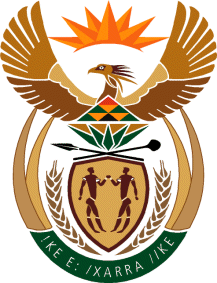 MINISTRY OF COMMUNICATIONS
REPUBLIC OF SOUTH AFRICAPrivate Bag X 745, Pretoria, 0001, Tel: +27 12 473 0164   Fax: +27 12 473 0585Tshedimosetso House,1035 Francis Baard Street, Tshedimosetso House, Pretoria, 1000